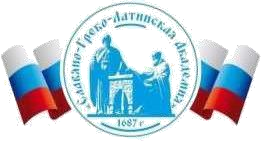 Автономная Некоммерческая Организация Высшего Образования«Славяно-Греко-Латинская Академия»Аннотация к рабочей программе дисциплиныБизнес-технологии и цифровые компетенцииБизнес-технологии и цифровые компетенцииСОГЛАСОВАНОДиректор Института _______________________,кандидат философских наук_______________________Одобрено:Решением Ученого Советаот «22» апреля 2022 г. протокол № 5УТВЕРЖДАЮ Ректор АНО ВО «СГЛА»_______________ Храмешин С.Н.Направление подготовки38.03.04 Государственное и муниципальное управление Направленность (профиль)Государственная, муниципальная служба и кадровая политикаКафедрамеждународных отношений и социально-экономических наукФорма обученияГод начала обученияОчная2022Реализуется в семестре4, курс 2Наименование дисциплины  Бизнес-технологии и цифровые компетенции Краткое содержание Сущность экономического содержания цифровых компетенций.  Экономическая природа содержательных положений цифровых платформ. Политэкономический аспект цифровизации экономики. Понятие цифровых платформ. Инструменты цифровой экономики. Платформенная архитектура цифровой экономики. Технолого-экономический аспект определения понятия цифровизации общества. Цифровые платформы управления в хозяйственной деятельности. Сетевые платформы в экономическом управлении. Цифровые особенности корпоративных управленческих отношений. Особенности цифровизации экономикоуправленческих функций. Система управления реализацией национальной программы «Цифровая экономика Российской Федерации». Основные положения паспорта национальной программы «Цифровая экономика Российской Федерации». Новые компьютерные технологии для бизнеса. Новые технологии для малого бизнеса. Инновационные технологии. Технологии и производство. Развитие положений национальной программы «Цифровая экономика Российской Федерации». Искусственный интеллект. Перспективы преобразований цифровых компетенций. Результаты освоения дисциплины  Используя методы системного подхода, находит и критически анализирует информацию, необходимую для решения поставленной задачи, грамотно, логично, аргументированно формирует собственные суждения и оценки, а также выбирает оптимальный вариант решения задачи и определяет/оценивает практические последствия возможных решений задачи. Трудоемкость, з.е. 3 Форма отчетности Зачет  Перечень основной и дополнительной литературы, необходимой для освоения  дисциплины  Перечень основной и дополнительной литературы, необходимой для освоения  дисциплины  Основная литература Реинжиниринг бизнес-процессов Электронный ресурс : Учебное пособие для студентов вузов, обучающихся по специальностям экономики и управления / А. О. Блинов [и др.] ; ред. А. О. Блинова. - Реинжиниринг бизнес-процессов,2022-03-26. - Москва : ЮНИТИ-ДАНА, 2017. - 343 с. - Книга находится в премиум-версии ЭБС IPR BOOKS. - ISBN 978-5-238-01823-2, экземпляров неограничено  Вербицкая, Н. О. Национальная система квалификаций России: квалификационно-ориентированные экспертные цифровые технологии Электронный ресурс / Вербицкая Н. О., Калугина Т. Г., Стаин Д. А. : монография. - Екатеринбург : УГЛТУ, 2019. - 235 с. - ISBN 978-5-94984-711-4, экземпляров неограничено Дополнительная литература 1. Туякова, З. С. Учет, анализ и аудит бизнес-процессов в цифровой экономике Электронный ресурс / Туякова З. С. :учебное пособие для обучающихся по образовательной программе высшего образования по направлению подготовки 38.04.01 экономика. - Оренбург : ОГУ, 2018. - 334 с. - Рекомендовано ученым советом федерального государственного бюджетного образовательного учреждения высшего образования «Оренбургский государственный университет» для обучающихся по образовательной программе высшего образования по направлению подготовки 38.04.01 Экономика. - ISBN 978-5-7410-2161-3, экземпляров неограничено 2. Тельнов, Ю. Ф. Реинжиниринг бизнес-процессов Электронный ресурс : Учебное пособие / Ю. Ф. Тельнов. - Реинжиниринг бизнеспроцессов,2019-02-17. - Москва : Евразийский открытый институт, Московский государственный университет экономики, статистики и информатики, 2004. - 77 с. - Книга находится в премиум-версии ЭБС IPR BOOKS. - ISBN 5-7764-0333-2, экземпляров неограничено 